Request Reference: 16171431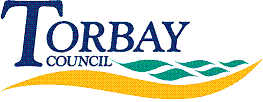 Date received: 31 January 2017Date response sent: 6 March 2017I would like to know the following information: 1.	Since August 2012 have you had to close any sporting facilities, if so, how many?	Loss of 2 football pitches due to them no longer being playable.2.	How much money did you annually spend on sport in 2012?	£723,000 for the financial year 2012/133.	How much money do you annually spend on sport now? 	£480,000 for the financial year 2015/16